                             СОБРАНИЕ ДЕПУТАТОВ ВЕСЬЕГОНСКОГО РАЙОНАТВЕРСКОЙ ОБЛАСТИРЕШЕНИЕг. Весьегонск23.12.2014                                                                                                                         № 39На основании санитарно-эпидемиологических правил и нормативов САНПИН 2.4.1.2660-10 «Санитарно–эпидемиологические  требования к устройству, содержанию и организации режима работы в дошкольных организациях», утвержденных постановлением Главного государственного санитарного врача РФ от 22.07.2010 № 91 и изменениями от 20.12.2010 № 164 и в целях организации полноценного питания детей в муниципальных дошкольных образовательных учреждениях и группах, реализующих программу дошкольного образования, Собрание депутатов Весьегонского района решило:1. Внести изменения в решение Собрания депутатов Весьегонского района от 29.04.2011 № 260 «О стоимости питания и размере родительской платы за содержание детей в муниципальных дошкольных образовательных учреждениях Весьегонского района» следующие изменения:а) пункт 1 решения изложить в следующей редакции:«1. Утвердить стоимость питания детей в муниципальных дошкольных образовательных учреждениях и группах, реализующих программу дошкольного образования в размере  88, 98 руб.»;б) пункт 2 решения изложить в следующей редакции:« 2. Установить ежемесячную родительскую плату  за присмотр и уход за детьми в   муниципальных дошкольных образовательных учреждениях Весьегонского района и группах, реализующих программу дошкольного образования, в размере 1 200 рублей, что составит  20,36%  затрат на присмотр и уход за детьми в  муниципальных дошкольных образовательных учреждениях и группах, реализующих программу дошкольного образования Весьегонского района ».2. Контроль за исполнением настоящего решения возложить на постоянную комиссию районного Собрания депутатов Весьегонского района по бюджету, экономике и аграрной политике (Ермошин А.С.).3.	Опубликовать настоящее решение в газете « Весьегонская жизнь».4.	Настоящее решение вступает в силу с 01.01. 2015 года. Глава района                                                                                    А.В. ПашуковО внесении изменений в решение Собрания депутатов Весьегонского района от 29.04.2011 № 260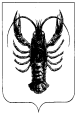 